Technical working party on automation and computer programsThirty-Third Session
Natal, Brazil, June 30 to July 3, 2015Analysis of variance for “variety ×location” (environment) interaction of QN characteristicsDocument prepared by an expert from China

Disclaimer:  this document does not represent UPOV policies or guidance 	The Technical Working Party on Automation and Computer Programs (TWC), at its thirty-second session, held in Helsinki, Finland, from June 3 to 6, agreed to request experts from China to present the analysis of variance for the interaction “variety x location” (environment) of the QN characteristics considered in the study using the statistical module of the new software “DUSTC”, developed by China, for presentation during the thirty-third session of the TWC (see document TWC/32/28 “Report”, paragraph 81).	The Annex to this document contains a copy of a presentation on “analysis of variance for “variety ×location” (environment) interaction of QN characteristics” that was made at the thirty-third session of the TWC.[Annex follows]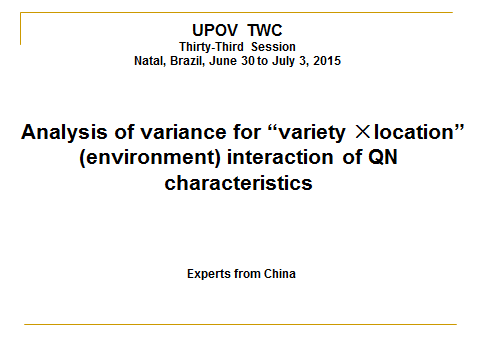 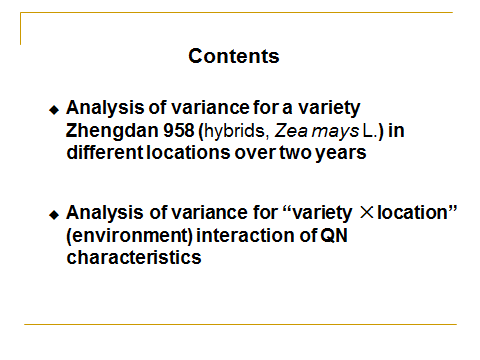 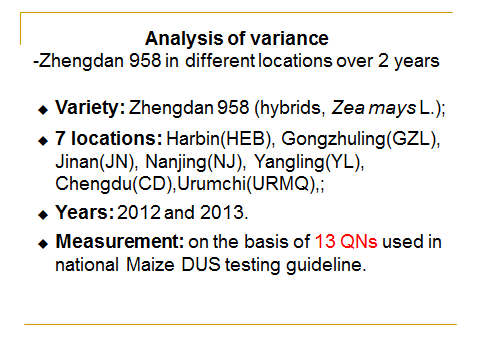 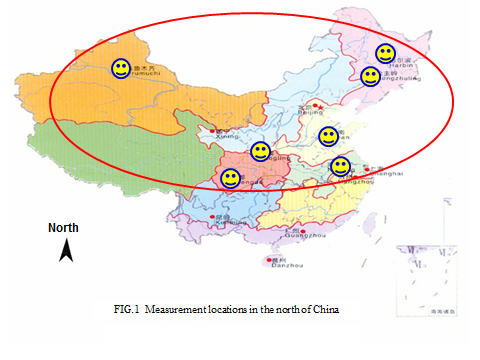 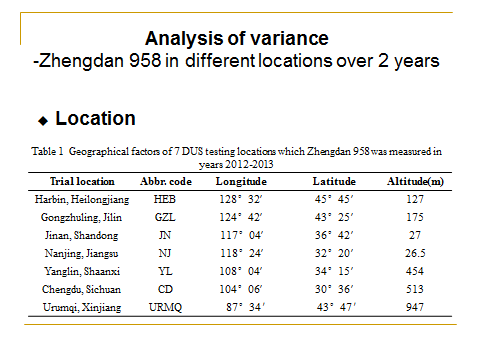 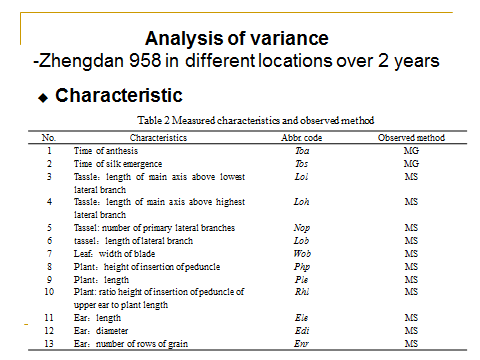 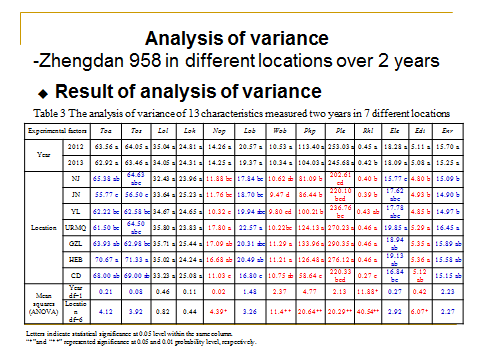 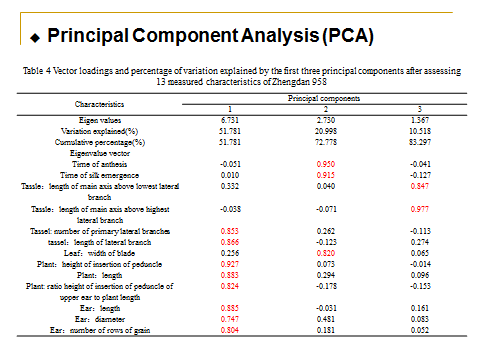 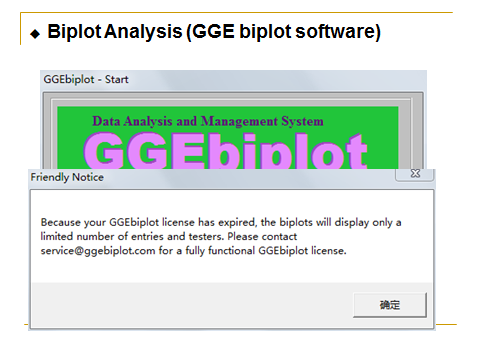 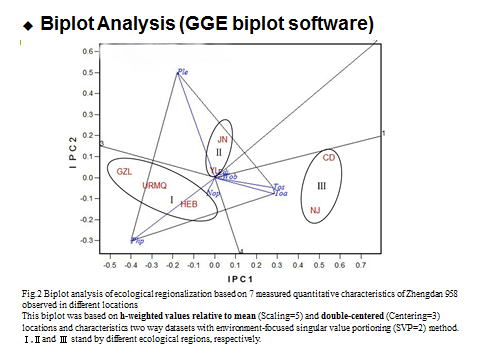 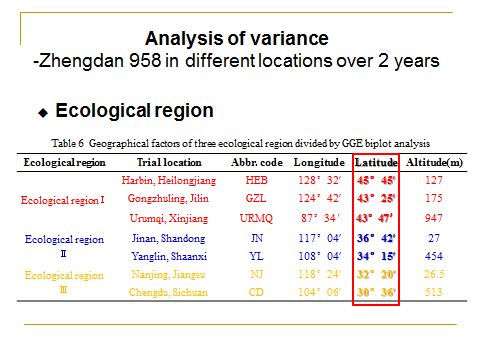 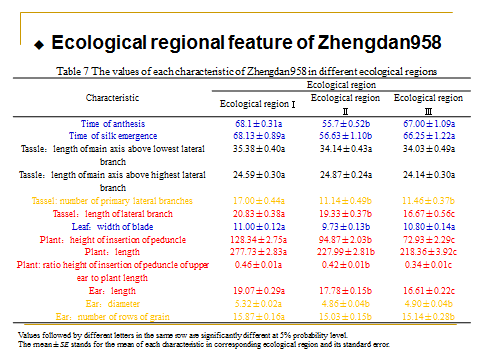 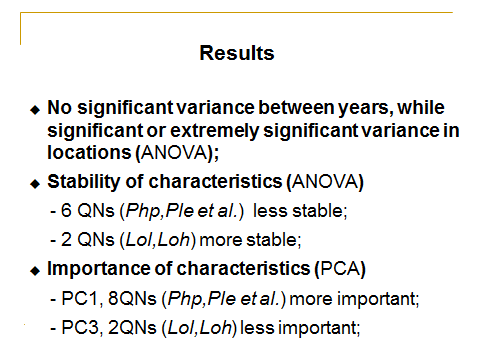 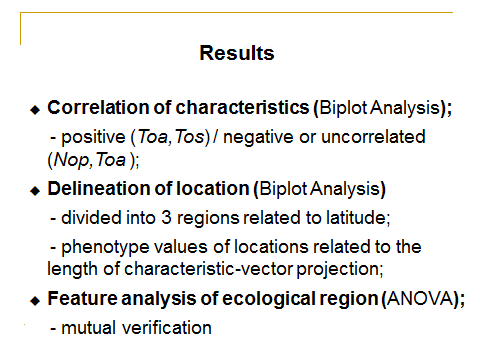 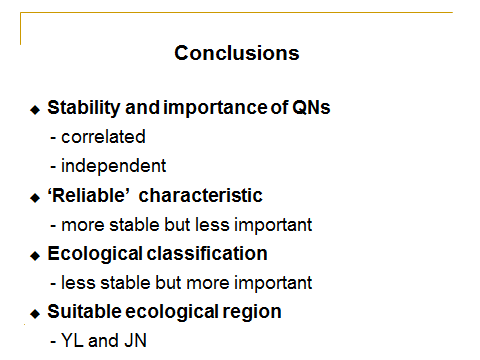 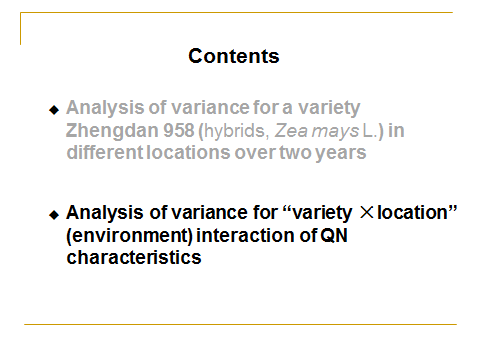 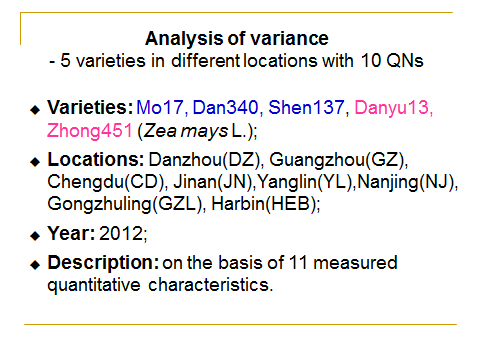 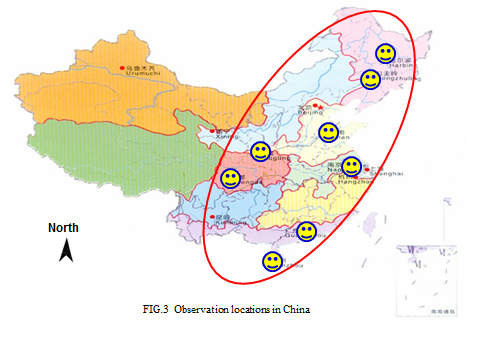 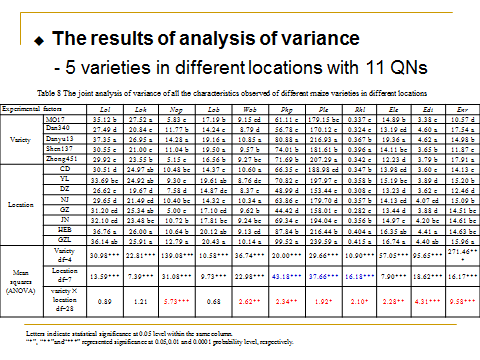 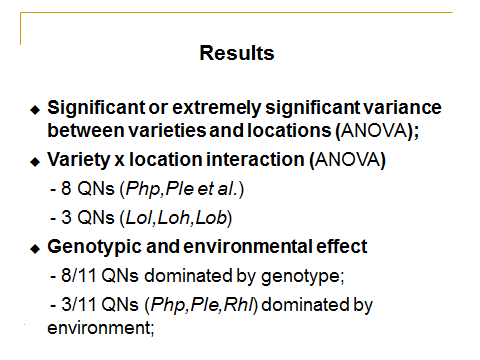 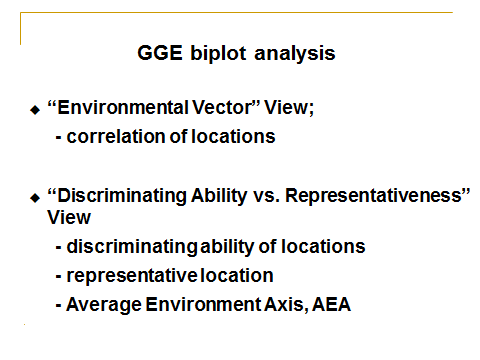 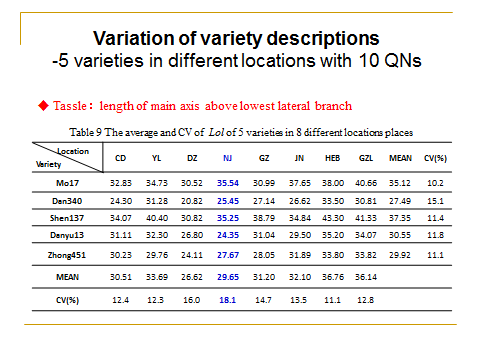 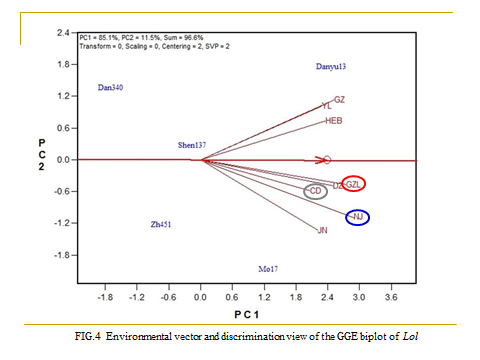 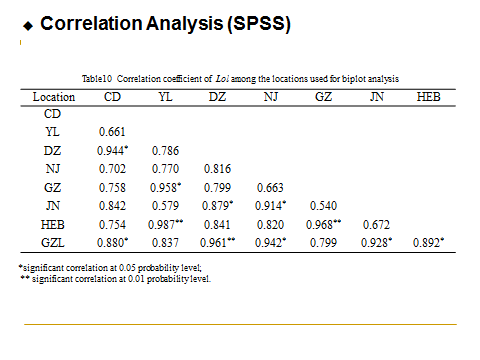 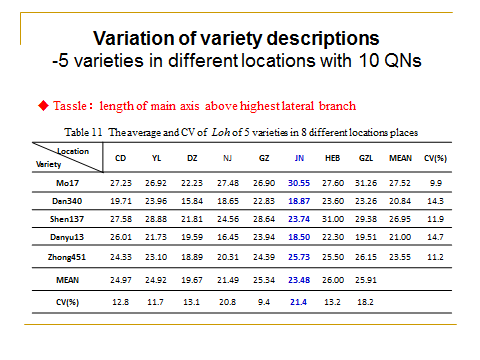 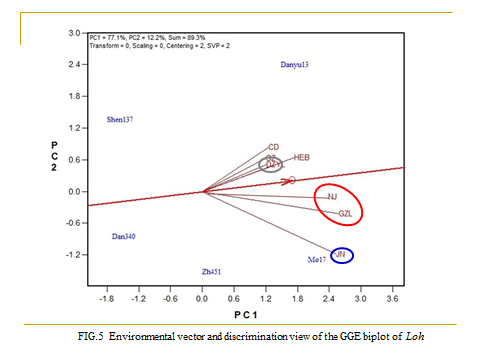 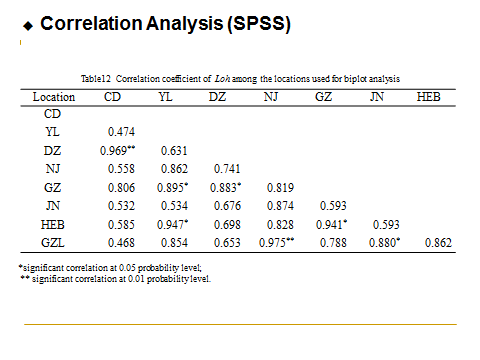 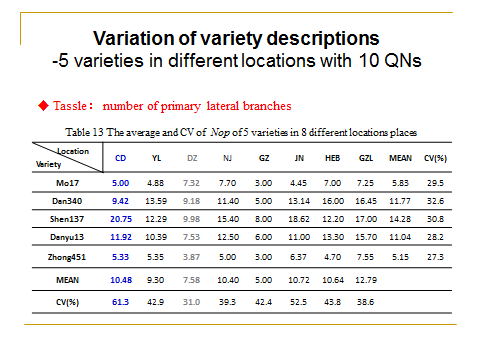 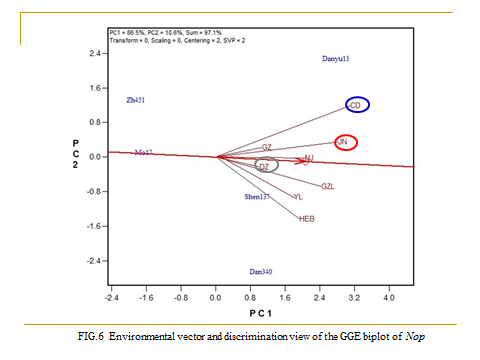 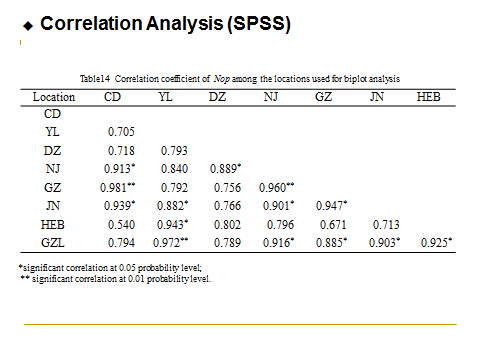 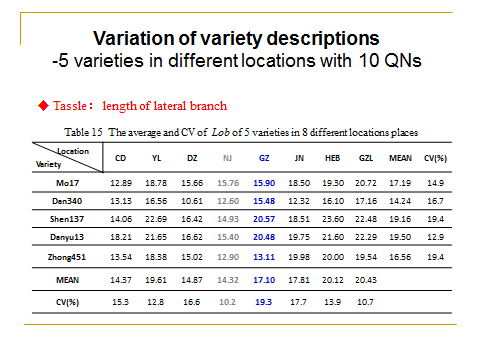 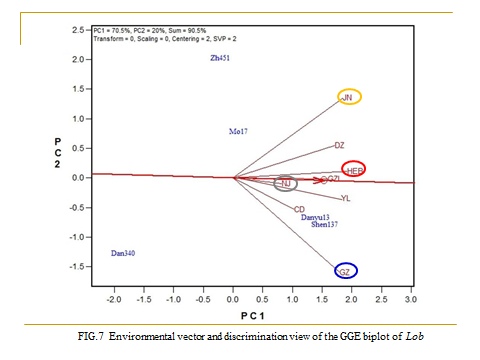 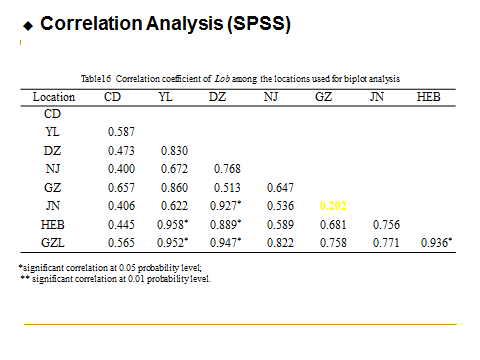 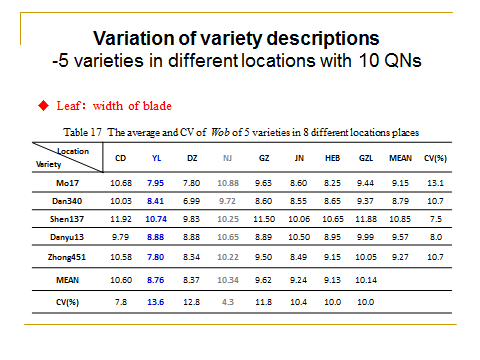 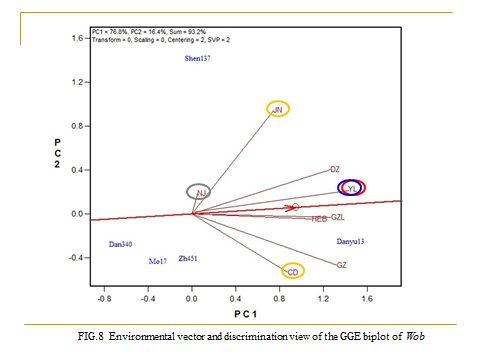 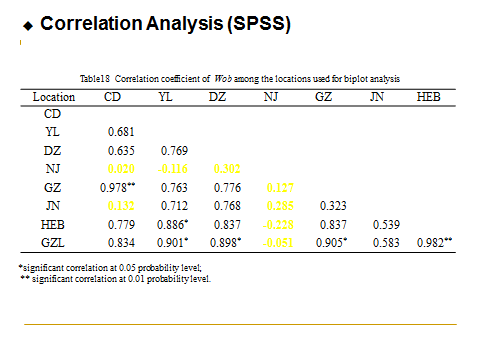 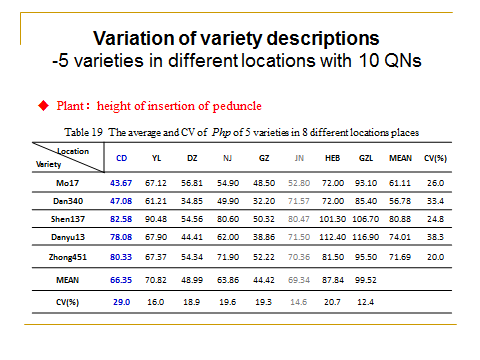 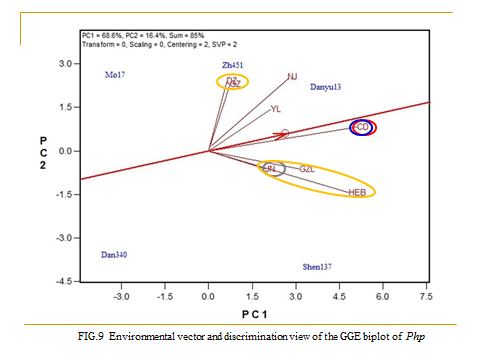 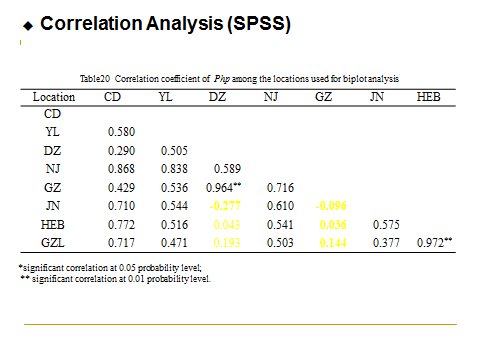 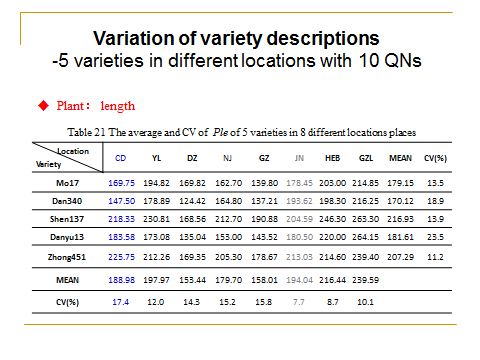 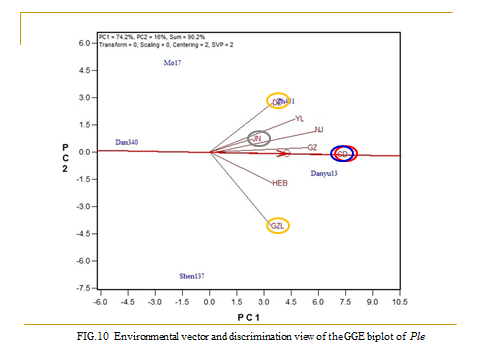 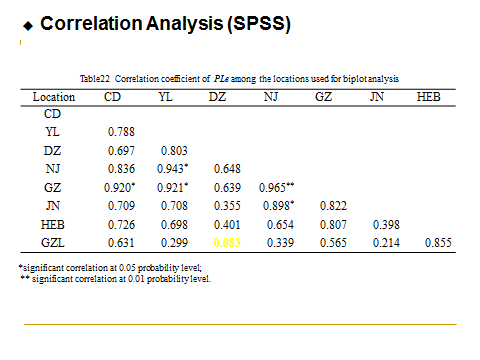 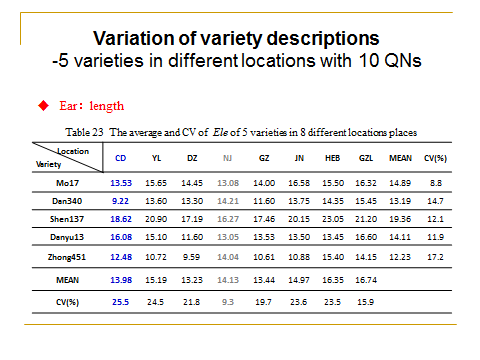 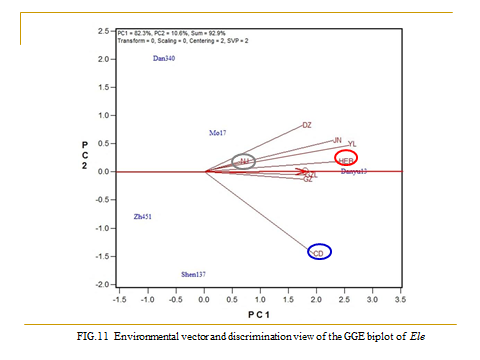 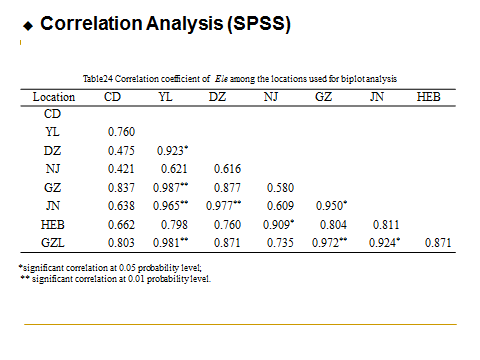 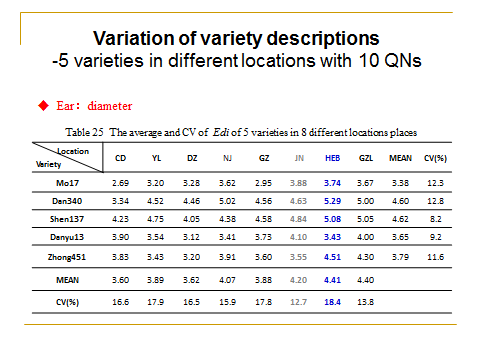 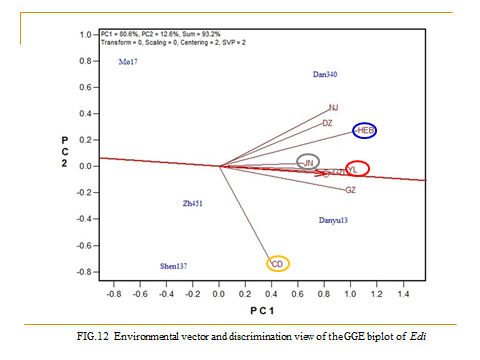 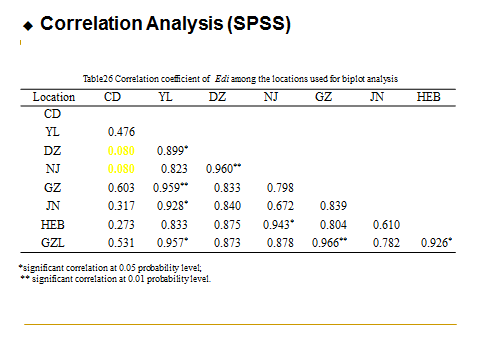 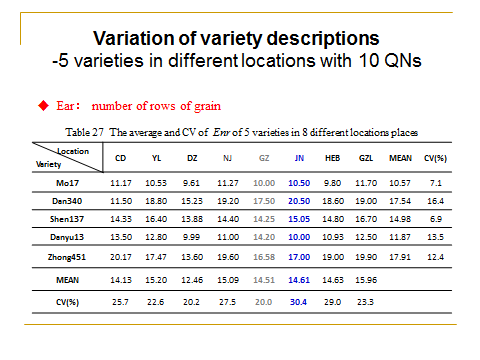 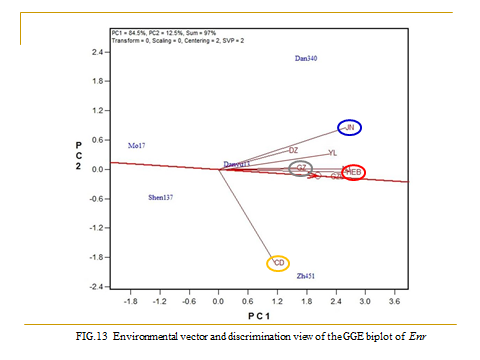 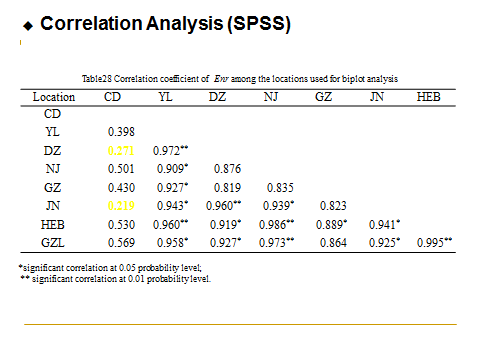 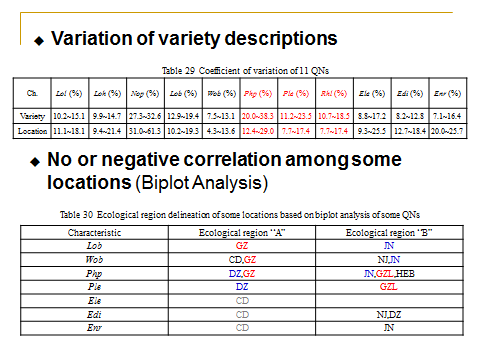 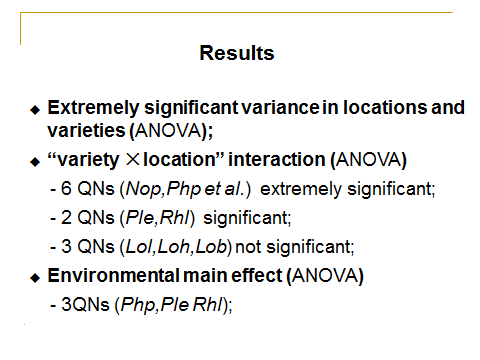 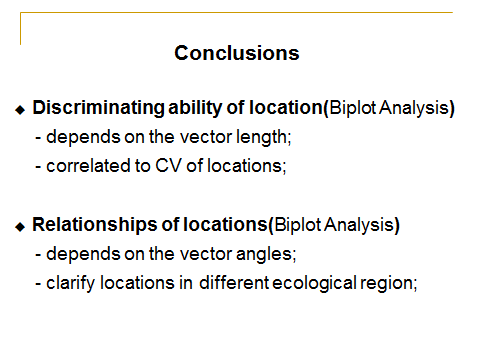 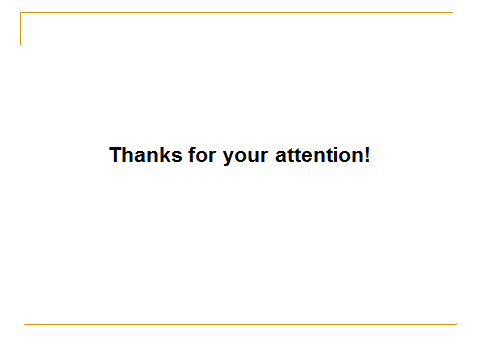  [End of Annex and of document]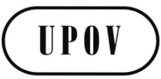 ETWC/33/27 Rev.ORIGINAL:  EnglishDATE:  July 13, 2015INTERNATIONAL UNION FOR THE PROTECTION OF NEW VARIETIES OF PLANTS INTERNATIONAL UNION FOR THE PROTECTION OF NEW VARIETIES OF PLANTS INTERNATIONAL UNION FOR THE PROTECTION OF NEW VARIETIES OF PLANTS GenevaGenevaGeneva